OH No!!!  It’s FLU Season!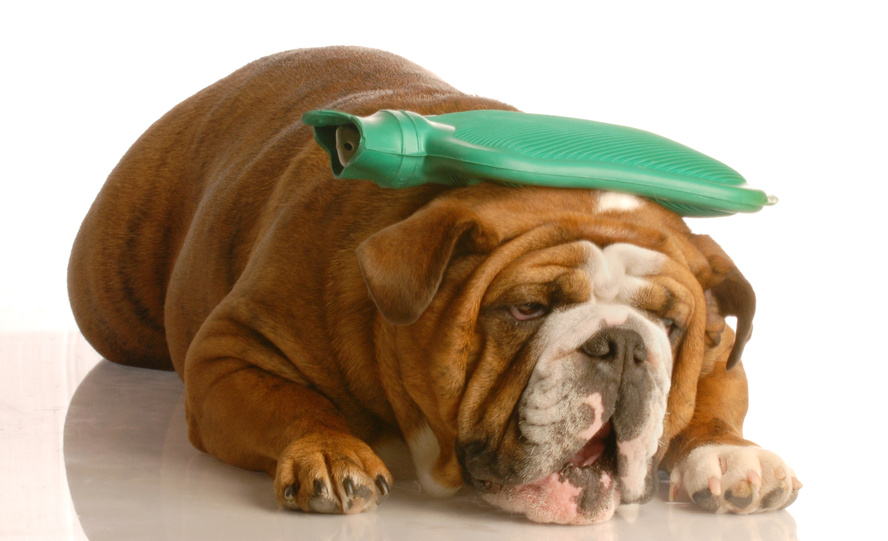 Flu shots available at Sabattus Regional Credit Union October 17th  10:00 a.m.  to 1:00 p.m.Shots are covered by most Insurances and Medicare.  Insurance cards must be presented at the time of inoculation.  Otherwise there will be a fee of $29.99.